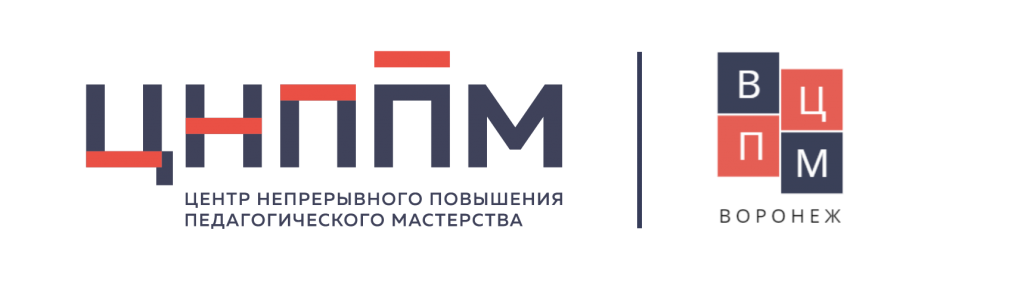 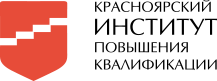 Индивидуальный образовательный маршрутФИО (полностью)МуниципалитетОрганизацияДолжностьПрофессиональные дефициты / Задачи на предстоящий периодОбразовательные задачиФормы работы/ взаимодействия по реализации образовательных задачСроки реализации (указать даты / месяц(ы), год)Форма предъявления результата12345